GREENWOOD PUBLIC SCHOOL, D.D. NAGAR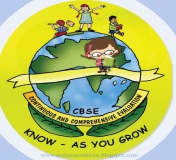 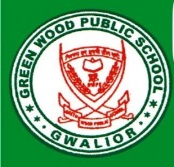 HOLIDAY HOMEWORK SESSION – 2020-21CLASS – VIISUBJECT - MATHS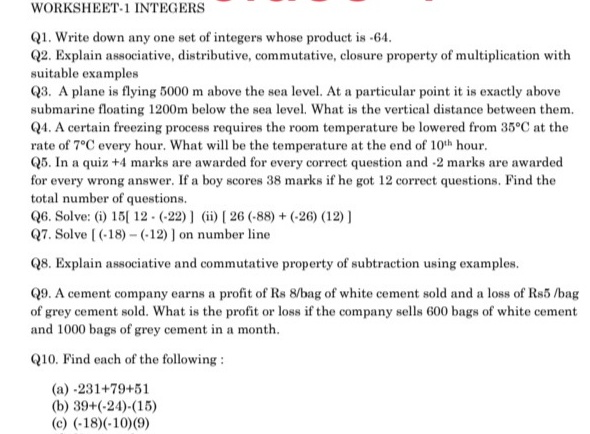 SUBJECT - COMPUTER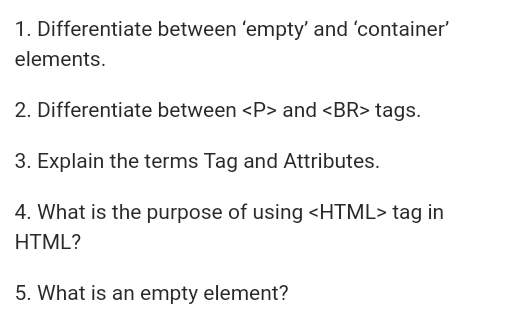 SUBJECT – S.STQ1. Learn full exercise of chapter 1 & 2.Q2. Learn full question and answer of chapter 1 & 2Q3. Find out the ancient names of any 10 countries. On an outline map and write their ancient and modern names.Q4. Write 10 travellers of medieval history with their booksQ5. If possible visit one historical place and write your experience.SUBJECT – SCIENCEDraw the diagram on chart paper:Photosynthesis.Digestive system. Human teeth and write Activity 2.1 of page no.27 in NCERT. Make a flow diagram of classification of mode of nutrition. Collect the natural photos from your surrounding and paste them.Do the unit test paper – 1 and assessment of both chapter-1 and 2.Learn the notes of Chapter 1 and 2.SUBJECT – ENGLISHLearn Chapter 1& 2 (New Pathways)Write Paragraph on Importance of a healthy lifestyleOrMy motto in LifeLearn the definition of following term: -SentenceNounPronounVerbAdverbAdjectiveWrite a letter to your friend congratulating him /her on passing the class 7 examinations.You are shikha/Saurabh.You are abhinaya living at Vaishali Nagar, Jaipur. Write a letter to the S.H.O complaining about the law & order situation in your area.SUBJECT – COMPUTERSUBJECT – HINDIiz-1 egknsoh oekZ vkSj Hkokuh izlkn feJ dh thouh ,oa mudh jpuk,¡ fyf[k,Aiz-2 loZuke fdls dgrs gS \ izdkj lfgr fyf[k,Aiz-3 izR;;] milxZ dh ifjHkk"kk nsrs gq, muds nl&nl mnkgj.k fyf[k,Aiz- 4 HkkbZ dh 'kknh esa cqykus gsrq fe= dks i= fyf[k,Aiz- 5 ^^f'k"Vkpkj** dk gekjs thou esa D;k egRo gS\iz- 6 e/;izns'k esa fdruh ufn;k¡ gSa muds uke ,oa fo"k; esa fyf[k,Aiz- 7 gekjs vklikl ik;s tkus okys if{k;ksa ds uke ,oa fp= cukb,Aiz- 8 20 ist lqUnj lqys[k fyf[k,ASUBJECT – SANSKRITfpfM+;k?kj dk fp= cukdj mlds ckjs esa 5 okD; laLd`r esa fyf[k,AlaLd`r esa if{k;ksa ds uke] i'kqvksa ds uke] Qyksa ds uke o lfCt;ksa ds uke fp= lfgr fyf[k,AyV~ydkj dky esa iB~] on~] gl~ vkSj fy[k~ ds /kkrq :i fyf[k,A1 ls 50 rd laLd`r esa fxurh fy[kdj daBLFk fyf[k,A